Beste ouders,SINT KOMT KAMPEREN OP DE KLEUTERSCHOOL WEGENS VERBOUWINGSWERKEN…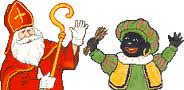 Dit is voor de komende 2 weken ons thema in de klas.Uiteraard, want de speelgoedfolders liggen al in de brievenbus…het is weer Sinttijd…*We praten over dromen : enge dromen, leuke dromen…*In de poppenhoek vinden we verkleedkleren van Sint en Piet om ons in te leven…*We maken een hoofddeksel in thema naar eigen keuze :  -we leren een mijter vouwen aan de hand van een stappenplan…  -we knippen een pietenpet volgens patroon…  -we maken een schoorsteenpet…  -we maken een stoombootpet…  -we maken een paard-van-sinterklaas-pet…                          *We zingen veel sinterklaasliedjes…*We leren een liedje, versje of dansje…*We tekenen wat we graag als cadeau van Sint willen…*We spelen een telspel met pepernoten, een memorie…*We spelen met plasticine op kleikaarten: staf/mijter/kruis…*We gaan op bezoek naar het eerste leerjaar om samen leuke activiteiten te doen*Wat brengen we mee: een lege doos (vb schoendoos of postpakketdoos of andere grote of kleine doosjes) en geschenkpapier naar keuze om “pakjes” te maken voor het spel in de themahoek. We leren de doos zelf inpakken aan de hand van een stappenplan…En nog vele, vele dingen…Juf Christine en Juf Anja